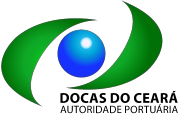 COMPANHIA DOCAS DO CEARÁATA DE REUNIÃOATA DA 633ª REUNIÃO ORDINÁRIA DO CONSELHO FISCAL DA COMPANHIA DOCAS DO CEARÁDATA: 26/01/2024 08h30minLOCAL: Sala de Reuniões da CDCPRESENÇAS DOS CONSELHEIROS: Rita de Cássia Vandanezi Munck, representante do Ministério de Portos e Aeroportos; Lucas Alberto Vissotto Júnior, representante do Ministério de Portos e Aeroportos; e Ivo Cordeiro Pinho Timbó, representante do Tesouro Nacional.Quórum: Conselheiros representando 100% de presença.Convidados: Theury Gomes de Oliveira Gonçalves – Coordenadora de Auditoria Interna.ABERTURA DOS TRABALHOSA Presidente do Conselho deu boas vindas a todos e em seguida passou para o primeiro itemde pauta.ORDEM DO DIA:- Relatório de Auditoria Externa referente ao 3º trimestre / 2023O Conselho recebeu relatório contendo resultado da análise de Auditoria Externa referente ao 3º trimestre/2023. A AUDIPLAC - Auditoria e Assessoria Contábil S/S, realizou uma apresentação sobre o relatório citado.O Conselho solicita detalhamento das despesas que compõem a conta de “Despesas gerais”, tendo em vista o alto valor registrado na referida conta.No que se refere às ações judiciais, o Conselho solicita que na auditoria referente ao 4º trimestre de 2023, sejam verificados, por amostragem, os prognósticos informados pelo setor jurídico e sua fundamentação, bem como seus registros no setor contábil.O Conselho solicita manifestação quanto ao andamento da criação de normativo para acordojudicial.Considerando a demora na avaliação da auditoria externa nos registros contábeis referenteao 3º trimestre de 2023, em razão de procedimentos contratuais, o Conselho solicita que a AUDINT proceda com a imediata solicitação de parecer jurídico que verifique a possibilidade de antecipação da finalização do contrato, a fim de que não prejudique a análise do 3º trimestre de 2024; ou que aponte outra possível solução para o problema relatado, que está comprometendo a atuação do Conselho.- Análise do Balancete e acompanhamento mensal dos resultados econômicos – financeiros – novembro / 2023O Conselho recebeu o Relatório de Análise das Contas do Balancete da Companhia Docas do Ceará, referente ao mês de novembro / 2023, apresentado pela Controller Auditoria e Assessoria Contábil S/S, que assessora este Colegiado. O Coordenador financeiro, Edgar Ribeiro, participou da reunião e apresentou o acompanhamento mensal dos resultados econômico – financeiro, referente às receitas e despesas da CDC do mês de novembro / 2023, esclarecendo as dúvidas dos conselheiros.No tocante à conta de “serviço de manutenção náutica”, o Conselho solicita manifestação sobre como é realizado referido pagamento.- Juros e Multas – novembro / 2023O Conselho recebeu o relatório contendo o acompanhamento da apuração de juros e multas do mês de novembro / 2023.- NEFIL e Execução Orçamentária – novembro / 2023O Conselho recebeu o NEFIL e o relatório de Execução Orçamentária, referentes ao mês de novembro / 2023.- Demonstrativo de rendimento das aplicações financeiras – dezembro / 2023O Conselho recebeu o Demonstrativo de rendimento das aplicações financeiras – dezembro /2023.– Relatório Gerencial – dezembro / 2023O Sr. Mário Jorge Cavalcanti compareceu à reunião e apresentou o Relatório Gerencial referente ao mês de dezembro de 2023.O Conselho solicita manifestação quanto ao andamento da Derrocagem do berço 103.– Certidões de Regularidade – janeiro / 2024O Conselho recebeu as certidões municipais, estaduais e federais solicitadas, expedidas no mês de janeiro/2024.- Atas das 2447ª Reunião Ordinária da DIREXE e Atas das 60ª e 61ª Reuniões Extraordinárias da DIREXEOs Conselheiros analisaram a ata da 2447ª Reunião Ordinária da DIREXE e as Atas das 60ª e 61ª Reuniões Extraordinárias da DIREXE.O Conselho solicita manifestação quanto à Decisão nº 158/2023, da Ata da Reunião Extraordinária 61ª da DIREXE, que trata da Contratação Direta da empresa Soltech Comércio e Serviço de Informática Ltda, para operacionalização de equipamento de scanner para atendimento à Temporada de Cruzeiros 2023/2024 da CDC, visto que, na data de 06 de novembro de 2023, consta Autorização DIRPRE nº 80/2023 para abertura de licitação para contratação de equipe especializada na operacionalização de equipamento de scanner para atendimento à Temporada de Cruzeiros 2023/2024 no Porto de Fortaleza, e posteriormente, na data de 14 de novembro de 2023, consta Autorização DIRPRE nº 82/2023, revogando a Autorização DIRPRE nº 80/2023, consignando, ainda, que "a licitação não terá continuidade por conta do cancelamento de cruzeiros que reduziu em aproximadamente 50% da demanda inicialmente prevista"..- Atas das 2448ª e 2449ª Reuniões Ordinárias da DIREXE, Ata da 62ª Reunião Extraordinárias da DIREXE e Autorizações DIRPRE realizadas em Dezembro / 2023Os Conselheiros analisaram as atas das 2448ª e 2449ª Reuniões Ordinárias da DIREXE, Ata da 62ª Reunião Extraordinária da DIREXE e as Autorizações DIRPRE nºs 87 a 90, realizadas em Dezembro/2023.– PendênciasAtas das 2436ª, 2438ª e 2439ª Reuniões Ordinárias da DIREXE, Atas das 54ª e 55ª Reuniões Extraordinárias da DIREXE e Autorizações DIRPRE realizadas em Setembro / 2023 - Auxílio Creche e Benefício de Assistência à Saúde - O CONSAD, por meio do Comunicado no 1/2024/CONSAD-CDC, informou que as recomendações/pendências foram submetidas à Diretoria Executiva da CDC, para manifestação. E que tão logo o Conselho receba as informações da Diretoria, encaminhará ao Conselho Fiscal.O Conselho continuará acompanhando o assunto.Atas das 2436ª, 2438ª e 2439ª Reuniões Ordinárias da DIREXE, Atas das 54ª e 55ª Reuniões Extraordinárias da DIREXE e Autorizações DIRPRE realizadas em Setembro / 2023 - Abono das horas negativas dos empregados - O CONSAD, por meio do Comunicado no 1/2024/CONSAD-CDC, informou que as recomendações/pendências foram submetidas à Diretoria Executiva da CDC, para manifestação. E que tão logo o Conselho receba as informações da Diretoria, encaminhará ao Conselho Fiscal.O Conselho continuará acompanhando o assunto.Relatório AUDINT 02/2023 – Auditoria de Faturamento e Contas a receber – A DIAFIN, através do Despacho de Distribuição, de 18/01/24, ratificou que a Diretoria de Administração e Finanças e a CODFIN está analisando a referida recomendação, para posterior envio à Diretoria Executiva da CDC do documento para aprovação.O Conselho encaminha o assunto para o CONSAD avaliar.Diligência de Pagamento AUDINT nº 04/2023 - Empresa Criart Serviços de Terceirização de mão-de-obra Ltda - A AUDINT recebeu da DIAFIN, na data de 18/01/23, manifestação sobre os itens do relatório da Diligência de Pagamento AUDINT nº 04/2023 e analisará as respostas recebidas.O Conselho continuará acompanhando o assunto.Atas das 2436ª, 2438ª e 2439ª Reuniões Ordinárias da DIREXE, Atas das 54ª e 55ª Reuniões Extraordinárias da DIREXE e Autorizações DIRPRE realizadas em Setembro / 2023 - Abono das horas negativas dos empregados - A DIREXE, através do Comunicado nº 1/2024/DIREXE- CDC, informou que a Diretoria Executiva tratou sobre o assunto, em sua 2452ª Reunião Ordinária, na qual a Diretoria solicitou uma nova manifestação jurídica a fim de verificar a possibilidade de compensação das horas negativas dos empregados.O Conselho continuará acompanhando o assunto.Atas das 2437ª, 2440ª a 2443ª Reuniões Ordinárias da DIREXE, Atas das 56ª e 57ª Reuniões Extraordinárias da DIREXE e Autorizações DIRPRE realizadas em Outubro / 2023 - Ajuste na Ata - A DIREXE, através do Comunicado nº 1/2024/DIREXE-CDC, informou que procedeu com a retificação, em sua 62ª Reunião Extraordinária, conforme pode ser verificado no anexo.O Conselho retira a pendência.Atas das 2429ª a 2431ª Reuniões Ordinárias da DIREXE, Ata da 52ª Reunião Extraordinária da DIREXE e Autorizações DIRPRE realizadas em Julho / 2023 - Manutenção das instalações civis e prediais – Alteração orçamentária - A DIRPRE, através do Comunicado nº 6/2024/DIRPRE-CDC, informou que o assunto está sendo analisado pela Coordenadoria Jurídica e que, tão logo seja emitido parecer sobre o assunto, encaminhará ao Conselho Fiscal.O Conselho continuará acompanhando o assunto.Diligência de Pagamento AUDINT nº 03/2023 - Empresa Interfort Segurança de Valores Ltda - A DIRPRE, através do Comunicado nº 6/2024/DIRPRE-CDC, informou que as recomendações do referido relatório serão repassadas junto com a Coordenadoria da Guarda Portuária, a fim de sanar os apontamentos nos próximos pagamentos.O Conselho continuará acompanhando o assunto.– Relatório de ContratosO Conselho recebeu o relatório de contratos, atualizado até o dia 19/01/2024, contendo as informações solicitadas.ASSUNTOS DIVERSOS- Quadro de acompanhamento das Resoluções CGPARsA Coordenadora da AUDINT, Theury Gomes, compareceu à reunião e explanou os quadros de acompanhamento das Resoluções CGPARs.- Diligência de Pagamento AUDINT nº 05 / 2023O Conselho tomou conhecimento do Relatório da Diligência de Pagamento AUDINT nº 05/2023, acerca da análise do processo SEI nº 50900.001224/2023-68, referente ao Contrato nº 39/2023, firmado com a empresa CENTRO DE ESTUDOS EM LOGÍSTICA, TRANSPORTES E COMÉRCIOEXTERIOR DO BRASIL EXPORT C.E.B.E. LTDA, cujo objeto consiste na participação da CDC no evento Brasil Export 2023 - Fórum Nacional e a 4° edição do ENAPH - Encontro Nacional das Autoridades Portuárias e Hidroviárias.- Diligência de Pagamento AUDINT nº 06 / 2023O Conselho tomou conhecimento do Relatório da Diligência de Pagamento AUDINT nº 06/2023, acerca da análise do processo SEI nº 50900.000220/2022-81, referente ao Contrato nº 15/2022, firmado com a empresa ZÊNITE INFORMAÇÃO E CONSULTORIA S.A, cujo objeto consiste na prestação de serviços de suporte Licitatório e jurídico.– Provisionamento de ações judiciais – 4º trimestre / 2023O Conselho recebeu os relatórios sobre o provisionamento de ações judiciais, referentes ao 4º trimestre/2023, composto por Ações Cíveis Estaduais e Federais e Ações Trabalhistas.- Ressarcimento de empregados cedidosO Conselho recebeu as informações referentes ao ressarcimento de empregado cedido composição de dezembro de 2023.– Receitas e Despesas – TMPO Conselho recebeu planilha contendo as receitas e as despesas do Terminal Marítimo de Passageiros – TMP referente ao mês de dezembro de 2023.– Resultado das metas de gestão – 3º trimestre / 2023O Conselho recebeu relatório contendo resultado das análises de avaliação do cumprimento das Metas de Gestão referente ao 3º trimestre/2023.- Execução das metas de gestão – 3º trimestre / 2023O Conselho recebeu relatório contendo resultado das análises de avaliação do cumprimento das Metas de Gestão referente ao 3º trimestre de 2023.- Plano Anual de Atividades de Auditoria Interna – PAINT 2024 (Processo 50900.001652/2023- 91)O Conselho tomou conhecimento do Plano Anual de Atividades de Auditoria Interna – PAINT, referente ao exercício de 2024.O Conselho solicita que seja incluída auditoria de suprimento de numerário.ENCERRAMENTO DOS TRABALHOSConstatada a inexistência de qualquer outro assunto a tratar, a Presidente agendou a próxima reunião para o dia 19/02/2024 e deu os trabalhos por encerrados, sobre os quais, eu, Mayara Brenda Sousa do Nascimento Silva, Secretária, lavrei a presente Ata, que após lida e aprovada, vai assinada pelos Conselheiros e por mim.Fortaleza, 26 de janeiro de 2023RITA DE CÁSSIA VANDANEZI MUNCKPresidenteLUCAS ALBERTO VISSOTTO JÚNIORConselheiroIVO CORDEIRO PINHO TIMBÓConselheiroMAYARA BRENDA SOUSA DO NASCIMENTOSecretáriaDocumento assinado eletronicamente por Ivo Cordeiro Pinho Timbó , Conselheiro, em 31/01/2024, às 14:26, conforme horário oficial de Brasília, com fundamento no art. 3°, inciso V, da Portaria nº 446/2015 do Ministério dos Transportes.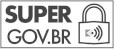 Documento assinado eletronicamente por Rita de Cássia Vandanezi Munck , Conselheiro, em 03/02/2024, às 12:11, conforme horário oficial de Brasília, com fundamento no art. 3°, inciso V, da Portaria nº 446/2015 do Ministério dos Transportes.Documento assinado eletronicamente por Mayara Brenda Sousa do Nascimento , Secretário(a), em 06/02/2024, às 10:59, conforme horário oficial de Brasília, com fundamento no art. 3°, inciso V, da Portaria nº 446/2015 do Ministério dos Transportes.Documento assinado eletronicamente por Lucas Alberto Vissotto Júnior , Conselheiro, em 07/02/2024, às 21:25, conforme horário oficial de Brasília, com fundamento no art. 3°, inciso V, da Portaria nº 446/2015 do Ministério dos Transportes.A autenticidade deste documento pode ser conferida no site https://super.transportes.gov.br/sei/controlador_externo.php? acao=documento_conferir&acao_origem=documento_conferir&lang=pt_BR&id_orgao_acesso_externo=0, informando o código verificador 7994096 e o código CRC B1A47F6C.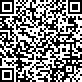 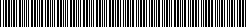 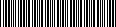 Referência: Processo nº 50900.000128/2021-31	SEI nº 7994096Praça Amigos da Marinha, S/N - Bairro Mucuripe Fortaleza/CE, CEP 60.180-422Telefone: 8532668856 - http://www.docasdoceara.com.br/